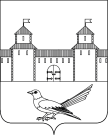 от 02.12.2016 № 2120-пО присвоении  адреса земельному участку Руководствуясь статьей 7 Земельного кодекса Российской Федерации от 25.10.2001 №136-ФЗ, статьей 16 Федерального закона от 06.10.2003 №131-ФЗ «Об общих принципах организации местного самоуправления в Российской Федерации», постановлением Правительства Российской Федерации от 19.11.2014 №1221 «Об утверждении Правил присвоения, изменения и аннулирования адресов», приказом Министерства экономического развития Российской Федерации от 01.09.2014 №540 «Об утверждении классификатора видов разрешенного использования земельных участков», постановлением администрации Сорочинского городского округа Оренбургской области от 01.07.2016 №1046-п «Об утверждении Положения о порядке присвоения, изменения и аннулирования адресов на территории Сорочинского городского округа Оренбургской области», статьями 32, 35, 40 Устава муниципального образования Сорочинский городской округ Оренбургской области,  свидетельством о праве собственности на землю № 632 выданным администрацией Гамалеевского сельского Совета Сорочинского района Оренбургской области от 01.11.1992, кадастровым паспортом земельного участка  от 14.11.2016 №56/16-643646 и поданным заявлением (вх.№Бз-1665 от 23.11.2016) администрация Сорочинского городского округа Оренбургской области постановляет:Присвоить земельному участку с кадастровым номером 56:30:0402001:342, адрес: Российская Федерация, Оренбургская область, Сорочинский городской округ, пос. Гамалеевка-1, ул. Садовая, № 94; вид разрешенного использования земельного участка: для ведения личного подсобного хозяйства. Категория земель: земли населенных пунктов. Контроль за исполнением настоящего постановления возложить наглавного архитектора муниципального образования Сорочинский городской округ Оренбургской области   Крестьянова А.Ф.Настоящее постановление вступает в силу со дня подписания и подлежит размещению на Портале муниципального образования Сорочинский городской округ Оренбургской области.И.о. главы муниципального образованияСорочинский городской округ – первый заместитель главы администрации городского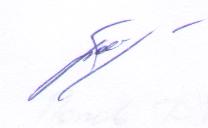 округа по оперативному управлениюмуниципальным хозяйством                                                                 А.А. БогдановРазослано: в дело, Управлению архитектуры, заявителю, прокуратуре, Елисеевой М.А.Администрация Сорочинского городского округа Оренбургской областиП О С Т А Н О В Л Е Н И Е 